NOTAS DE DISCIPLINA FINANCIERA1. Balance Presupuestario de Recursos Disponibles NegativoSe informará:Acciones para recuperar el Balance Presupuestario de Recursos Disponibles Sostenible.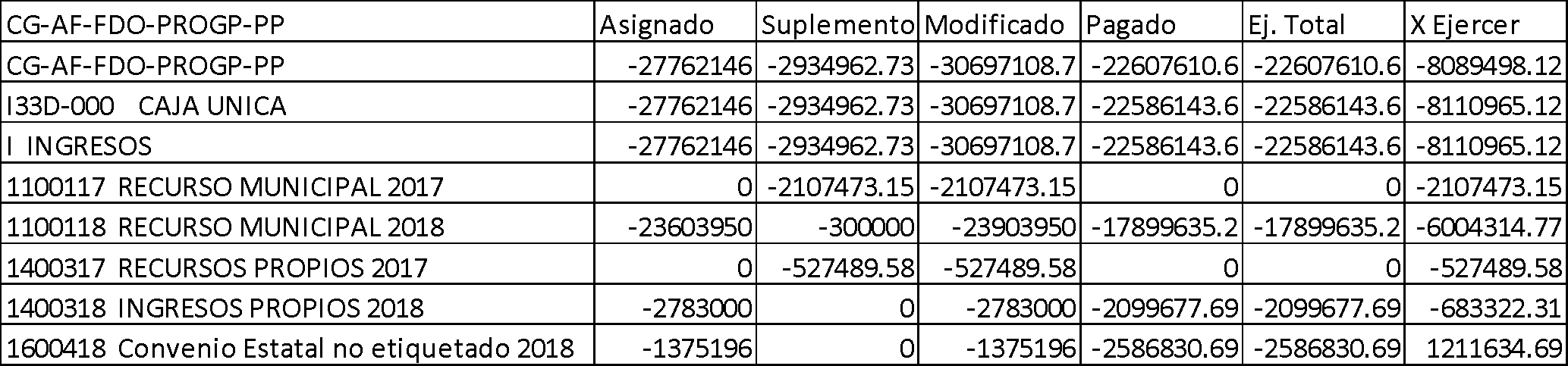 Al 30 de Septiembre  se tiene transferido el recurso en tiempo y forma por parte del Municipio; de los ingresos propios  se va recaudando como se tiene presupuestado; de los convenios con el Estado los desayunos escolares se retrasaron por lo cual la recuperación de los mismos se realizan al momento de entregarlos a los beneficiarios; así mismo al cierre de Septiembreo no se tienen ingresos por recuperar, entendiendo negativos como los ingresos presupuestados no recaudados.Fundamento Artículo 6 y 19 LDF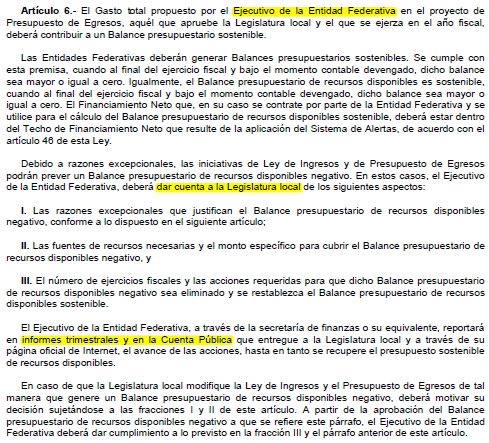 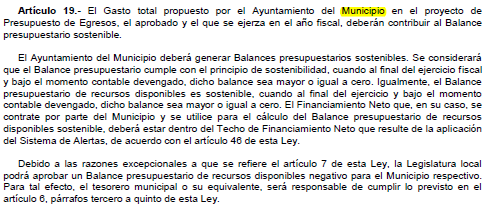 2. Aumento o creación de nuevo GastoSe informará:a) Fuente de Ingresos del aumento o creación del Gasto no Etiquetado.b) Fuente de Ingresos del aumento o creación del Gasto Etiquetado.El incremento de los ingresos fue del  5% del subsidio que nos otorga el municipio; incrementando en el mimo porcentaje algunas de las partidas; incrementado en mayor porcentaje la partida de Liquidación por Indemnizaciones, Antigüedad; por término de administración contemplando a Director General y Directores de Área.De los ingresos etiquetados no se realizó incremento ya que estos dependen dl DIF Estatal mediante convenios.Fundamento Artículo 8 y 21 LDF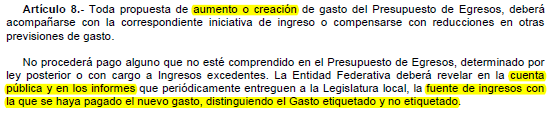 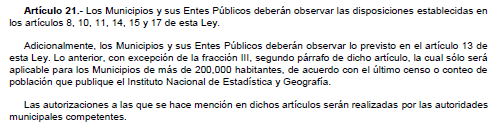 3. Pasivo Circulante al Cierre del EjercicioSe informará solo al 31 de diciembreFundamento Artículo 13 VII y 21 LDF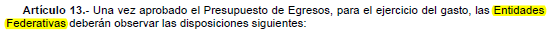 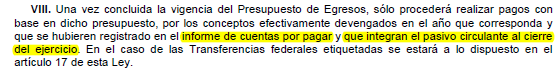 4. Deuda Pública y ObligacionesSe revelará:a) La información detallada de cada Financiamiento u Obligación contraída en los términos del Título Tercero Capítulo Uno de la Ley de Disciplina Financiera de las Entidades Federativas y Municipios, incluyendo como mínimo, el importe, tasa, plazo, comisiones y demás accesorios pactados.Al 31 de Marzo de 2018 no se tienen contratada Deuda Pública.Fundamento Artículo 25 LDF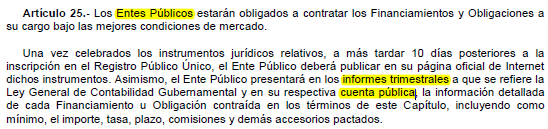 5. Obligaciones a Corto PlazoSe revelará:a) La información detallada de las Obligaciones a corto plazo contraídas en los términos del Título Tercero Capítulo Uno de la Ley de Disciplina Financiera de las Entidades Federativas y Municipios, incluyendo por lo menos importe, tasas, plazo, comisiones y cualquier costo relacionado, así mismo se deberá incluir la tasa efectiva.De las obligaciones contraídas al 31 de Marzo no se tiene cargos adicionales como recargos, comisiones, o cualquier otro concepto que incremente en importe de la contraprestación.Fundamento Artículo 31 LDF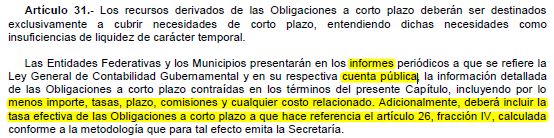 6. Evaluación de CumplimientoSe revelará:a) La información relativa al cumplimiento de los convenios de Deuda Garantizada.Al 31 de Marzo no se tiene contratada deuda.Fundamento Artículo 40 LDF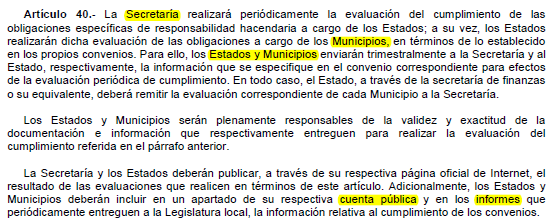 Sistema para el Desarrollo Integral de la Familia del Municipio de San Miguel de Allende, Gto.Sistema para el Desarrollo Integral de la Familia del Municipio de San Miguel de Allende, Gto.Sistema para el Desarrollo Integral de la Familia del Municipio de San Miguel de Allende, Gto.Sistema para el Desarrollo Integral de la Familia del Municipio de San Miguel de Allende, Gto.Sistema para el Desarrollo Integral de la Familia del Municipio de San Miguel de Allende, Gto.Informe de cuentas por pagar y que integran el pasivo circulante al cierre del ejercicioInforme de cuentas por pagar y que integran el pasivo circulante al cierre del ejercicioInforme de cuentas por pagar y que integran el pasivo circulante al cierre del ejercicioInforme de cuentas por pagar y que integran el pasivo circulante al cierre del ejercicioInforme de cuentas por pagar y que integran el pasivo circulante al cierre del ejercicioEjercicio 2017Ejercicio 2017Ejercicio 2017Ejercicio 2017Ejercicio 2017COGConceptoDevengadoPagadoCuentas por pagarCOGConcepto(a)(b)(c) = (a-b)Gasto No Etiquetado201337.630201337.631000Servicios Personales2000Materiales y Suministros17,889.90017,889.903000Servicios Generales8,533.0008,533.004000Transferencias, Asignaciones, Subsidios y Otras Ayudas42,885.21042,885.215000Bienes Muebles, Inmuebles e Intangibles132,029.520132,029.526000Inversión Pública0007000Inversiones Financieras y Otras Provisiones0008000Participaciones y Aportaciones 0009000Deuda Pública000Gasto Etiquetado0001000Servicios Personales0002000Materiales y Suministros0003000Servicios Generales0004000Transferencias, Asignaciones, Subsidios y Otras Ayudas0005000Bienes Muebles, Inmuebles e Intangibles0006000Inversión Pública0007000Inversiones Financieras y Otras Provisiones0008000Participaciones y Aportaciones 0009000Deuda Pública000Total201337.630201337.63